AVENIDA CORONEL ROSALINO 167 CENTRO DUQUE BACELAR – MA  CNPJ: 06.314.439/0001 – 75 DECRETO MUNICIPAL 27/2023                      DUQUE BACELAR – MA, 19 DE DEZEMBRO DE 2022.“Dispõe sobre o recesso funcional das repartições públicas no município de Duque Bacelar/MA, no período de 22 de dezembro de 2023 a 02 de janeiro de 2024.” FRANCISCO FLÁVIO LIMA FURTADO, PREFEITO MUNICIPAL DE DUQUE BACELAR, ESTADO DO MARANHÃO, NO USO DE SUAS ATRIBUIÇÕES LEGAIS, EM CONFORMIDADE COM O DISPOSTO NA LEI ORGÊNICA DO MUNICIPIO. CONSIDERANDO: as festividades natalícias e de final do ano.D E C R E T A Artigo 1º Fica Decretado Recesso nas Repartições Públicas Municipais, no período de 22 de dezembro de 2023, a 02 de janeiro de 2024, retornado normalmente no dia 03 de janeiro de 2024, tendo em vista as festividades alusivas ao Natal e ao Final de Ano. Artigo 2º Os servidores em recesso deverão ficar à disposição do município e se apresentar de imediato se foram convocados para o serviço.Parágrafo Único. Os serviços considerados de caráter de urgência e emergência deverão ser mantidos em regime de plantão, predefinida pela Secretaria Municipal de Saúde. Artigo 3º Este Decreto entra em vigor na data de sua publicação GABINETE DO PREFEITO DE DUQUE BACELAR ESTADO DO MARANHÃO AOS 19 DIAS DO MÊS DE DEZEMBRO DE 2023.REFISTRE-SE PUBLIQUE–SE E CUMPRA-SE 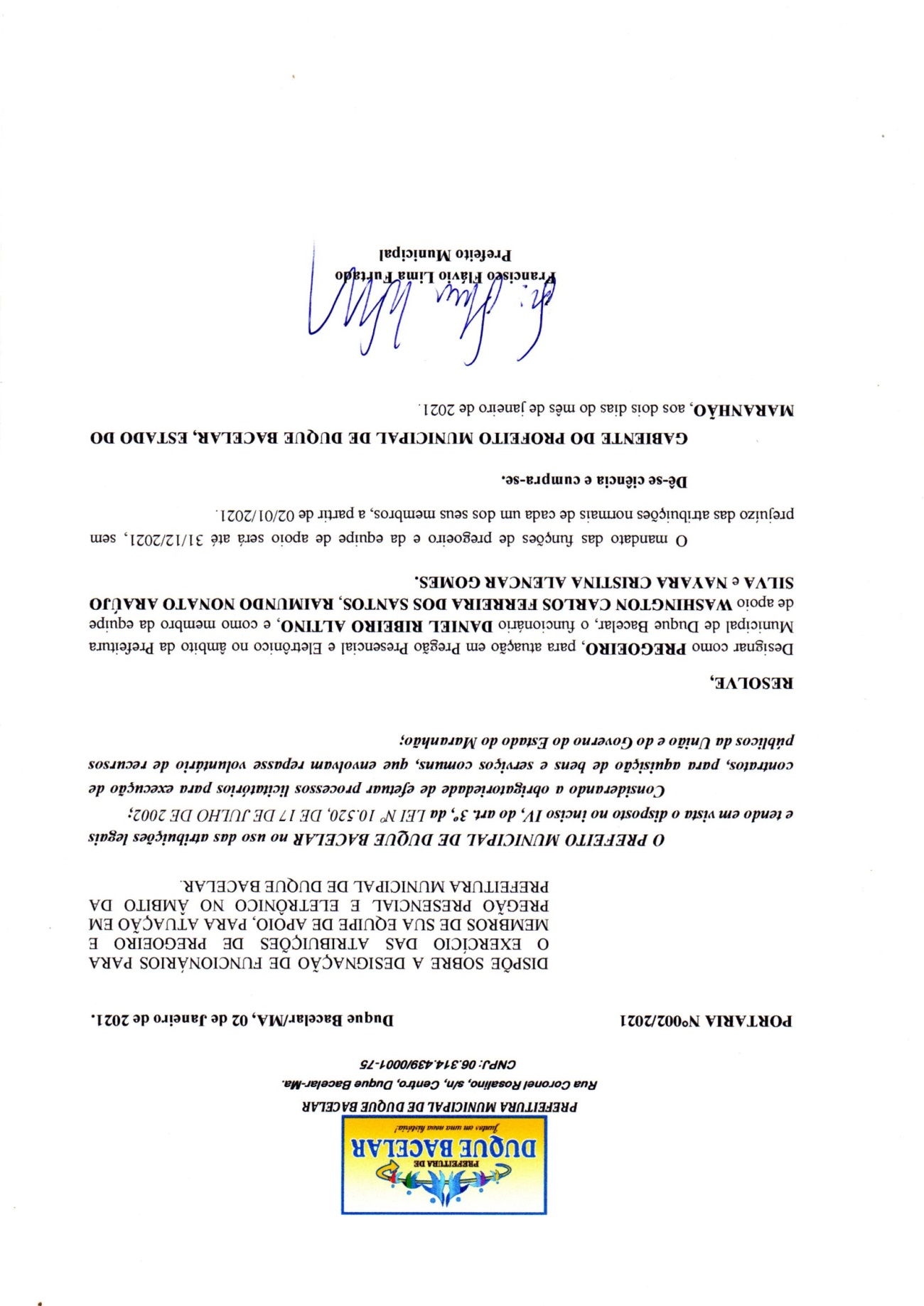 